Смоленское областное государственное бюджетное профессиональное образовательное учреждение «Козловский многопрофильный аграрный колледж»Номинация: Методические разработки урочной и внеурочной деятельностиНазвание работы: «Конспект урочной деятельности по физической культуре с применением здоровьесберегающих технологий».Усова Галина Ивановна, преподаватель физической культуры СОГБПОУ «Козловский многопрофильный аграрный колледж»д. Козловка, 2021Пояснительная запискаДля соразмеренности, красоты и здоровья требуется не только образование в области наук и искусства, но и занятия всю жизнь физическими упражнениями, гимнастикой.Платон.Сегодняшние современные колледжи и техникумы, используя новые образовательные технологии, готовят профессии и специальности в нашей области, не забывая при этом о здоровье подрастающего поколения. Существуют разнообразные формы и виды деятельности, направленные на сохранение и укрепление здоровья обучающихся. Комплекс этих мер получил в название «здоровьесберегающие технологии». Формирование навыков сохранения здоровья и привитие здорового образа жизни должно продолжать прививаться и в системе среднего профессионального образования в доступной для обучающихся форме. Медицинский работник нашего колледжа отмечает тенденцию к увеличению числа абитуриентов, имеющих различные отклонения в состоянии здоровья, хронические заболевания. Тем не менее, в учебном плане СОГБПОУ «Козловский многопрофильный аграрный колледж» есть только одна дисциплина, которая может в определённой мере компенсировать отрицательное влияние интенсификации учебного процесса: возрастание гиподинамии, снижение двигательной активности обучающихся, отвлечение их от гаджетов – это предмет “Физическая культура”.Поэтому реализуя рабочую программу ОДБ.06 ФИЗИЧЕСКАЯ КУЛЬТУРА для специальностей: 43.02.15 Поварское и кондитерское дело и 35.02.16 «Эксплуатация и ремонт сельскохозяйственной техники и оборудования» при разработке урочной формы занятий я особое внимание уделяю применению здоровьесберегающих технологий на занятиях физической культурой. Тема моей методической разработки: «Конспект урочной деятельности по физической культуре с применением здоровьесберегающих технологий».Требования современных профессиональных образовательных стандартов к формированию у обучающихся аспектов целого комплекса общих компетенций побуждают меня использовать педагогические технологии, которые способствуют формированию здорового человека.Планируя нагрузку к уроку у меня возникают вопросы:- Как организовать деятельность обучающихся на уроке, чтобы дать каждому оптимальную нагрузку с учётом его подготовленности, группы здоровья?- Как развивать интерес обучающихся к урокам физкультуры, потребность в здоровом образе жизни, учитывая появление более сильных интересов в жизни обучающихся?- Как сделать интересным и привлекательным урок физкультуры для всех обучающихся? Как достичь на уроке оптимального сочетания оздоровительного, тренировочного, образовательного компонентов физкультурной деятельности?- Как сделать, чтобы дисциплина “Физическая культура” оказывала на обучающихся целостное воздействие, стимулируя их сознательное саморазвитие, самосовершенствование, самореализацию?Отвечая на этот вопрос, я придерживаюсь трех принципов валеологии: сохранение, укрепление и формирование здоровья. В своей методической разработке использую здоровьесберегающие технологии с применение следующих условий:- создание на уроке гигиенического режима и техники безопасности;- использование оздоровительных сил природы. Проведение занятий на свежем воздухе способствует активизации биологических процессов, повышает общую работоспособность, насыщает организм кислородом, замедляет процесс утомления.- обеспечение оптимального дозирования двигательного режима на занятиях физической культуры, который способствует совершенствованию двигательных навыков, поддержанию работоспособности на высоком уровне.Практическая значимость: методическая разработка рассчитана на 2 академических часа и предназначена для использования в работе, заинтересованных в применении здоровьесберегающих образовательных технологий преподавателей физической культуры. Методическая разработка (план - конспект урока) может применяться как основной материал к уроку.СодержаниеТема урока: Легкая атлетика.Цель урока: - Формирование устойчивых мотивов и потребностей в бережном отношении к собственному здоровью, овладение умениями и навыками обеспечивающие сохранение и укрепление физического и психического здоровья;- Приобретение компетентности в физкультурной деятельности, овладение навыками сотрудничества в коллективных формах занятий;Тип урока: урок закрепления и совершенствование умений и навыков.Вид урока: учебно-тренировочный, с использованием игровой и здоровьесберегающей технологий, дифференцированного подхода.Формы организации учебной деятельности: фронтальный, групповой.К началу урока обучающиеся должны знать: - основные правила и последовательность выполнения физических упражнений; - терминологию упражнений по данной теме; - технику безопасности на уроке легкой атлетике,- основы медицинских знаний.должны уметь к концу урока: - применять средства физической культуры для сохранения и укрепления здоровья в процессе профессиональной деятельности и повседневной жизни.- поддерживать необходимый уровень физической подготовленности.- уметь работать в коллективе, команде,- проводить самоконтроль.Межпредметные связи:Обеспечивающие: ОБЖ, физика, биология.Обеспечиваемые: физическая культура.Задачи урока:1.Образовательные: Совершенствование техники низкого старта и стартового разбега. Совершенствование техники держания и выбрасывания гранаты при метании.2.Оздоровительные: Воспитание скоростных способностей подводящими упражнениями. Соблюдение гигиенических условий проведения занятия и мер предупреждения травматизма. Развивать самоконтроль в оценке состояния здоровья.3. Воспитательные: Воспитание целеустремлённости, здорового соперничества в скоростных и игровых упражнениях. Место проведения: стадион колледжа.Количество обучающихся по списку: 25.Оборудование и инвентарь: секундомер, стартовый флажок, гранаты 700 гр.-6 шт., разметка для метаний, рулетка, свисток, картинки для проведения эстафеты, карточка-задание для специальной медицинской группы.План-конспект урока по физической культуредля обучающихся 1 курса специальностей: 43.02.15 Поварское и кондитерское дело, 35.02.16 «Эксплуатация и ремонт сельскохозяйственной техники и оборудования»Преподаватель физической культуры: Усова Галина Ивановна.Список используемой литературы1. Барчуков И.С. Теория и методика физического воспитания и спорта: учебник / под общ. ред. Г.В. Барчуковой. — М., 2016. - 368 c. 2. Бишаева А.А. Физическая культура: учебник для студ. учреждений сред. проф. образования. — М., 2016. - 304 c. 3. Лях В.И. Физическая культура. Учебник для общеобразовательных организаций 10,11 класс. — М., 2015. - 237 c. Приложение 1.Карточка урочных заданийдля обучающихся специальной медицинской группыТема: Легкая атлетика1.Техника бега на короткие дистанции.Бег на короткие дистанции условно делится на четыре последовательные части (фазы): положение бегуна на старте и старт (начало бега), стартовый разгон, бег по дистанции, финиширование.Задание 1.  Описать все фазы бега на короткие дистанции (дать определение).Положение бегуна на старте и старт______________________________________________________________________________________________________________________________________________________________________________________________________________________________________________________________________________________________________________________________________________________________________________________________________________________________________________________________________________________________________________________________________Стартовый разгон__________________________________________________________________________________________________________________________________________________________________________________________________________________________________________________________________________________________________________________________________________________________________________________________________________________________________________________________________________________Бег по дистанции ________________________________________________________________________________________________________________________________________________________________________________________________________________________________________________________________________________________________________________________________________________________________________________________________________________________________________________________________________________________________Финишрование___________________________________________________________________________________________________________________________________________________________________________________________________________________________________________________________________________________________________________________Задание 2. Дайте определение физическому качеству «быстрота»________________________________________________________________________________________________________________________________________________________________________________________________________________________________________________Задание 3. Какие факторы влияют на результат метания?________________________________________________________________________________________________________________________________________________________________
_______________________________________________________________________________Задание 4. Выбрать из предложенных картинок лекарства для оказания первой помощи.Приложение 2.Картинки для проведения эстафеты «Оказание первой помощи»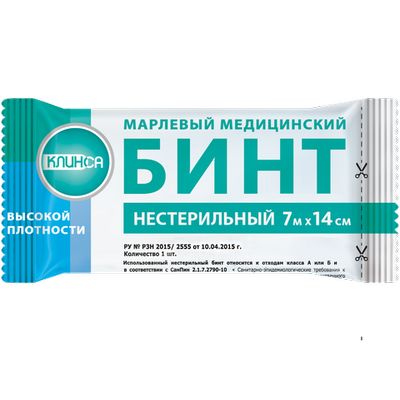 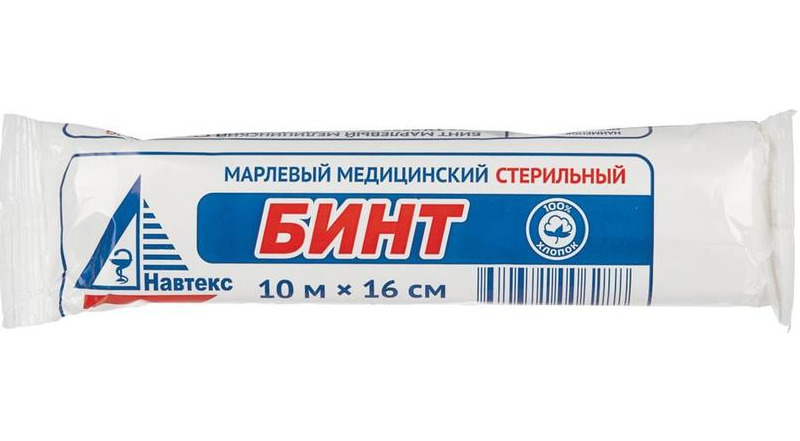 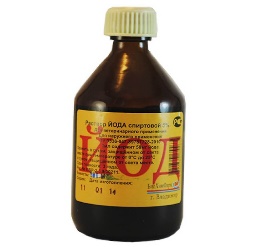 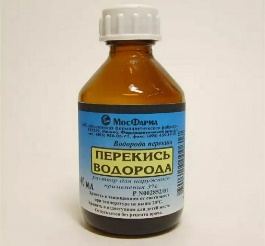 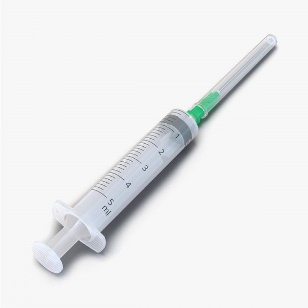 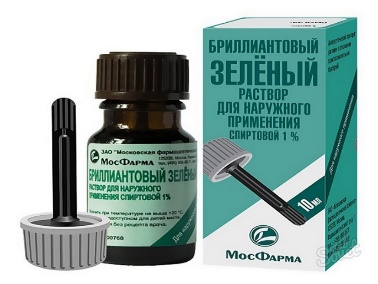 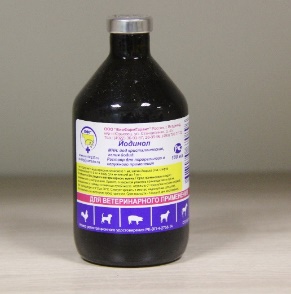 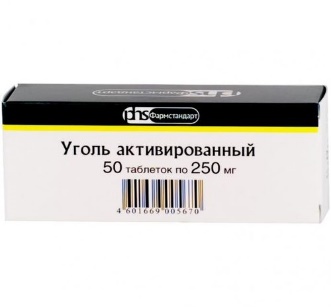 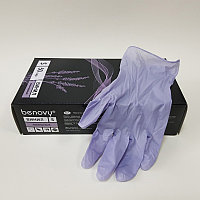 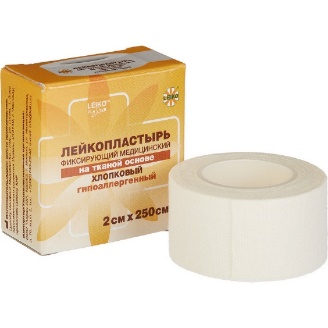 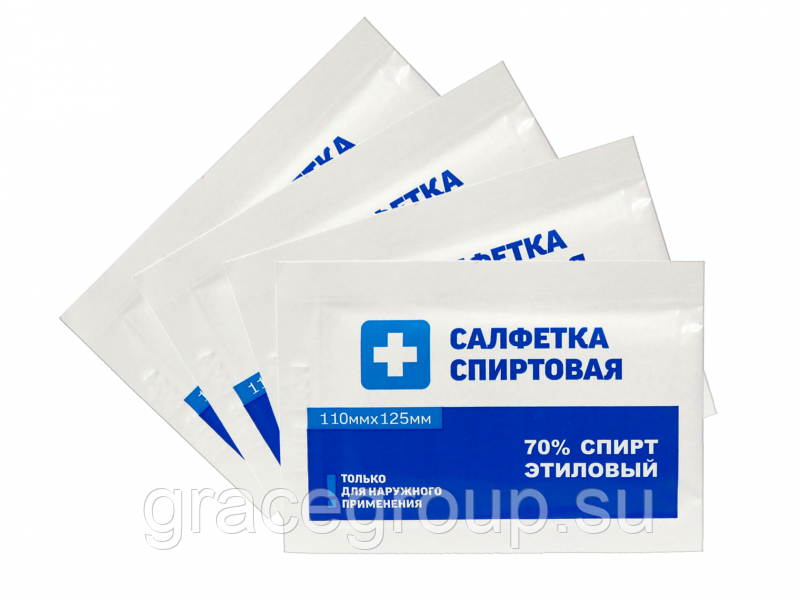 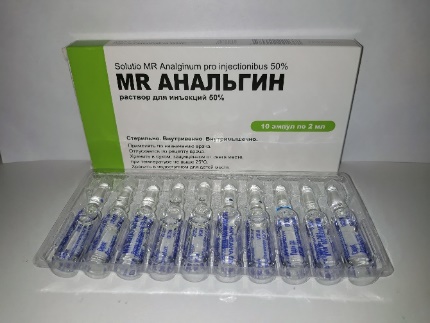 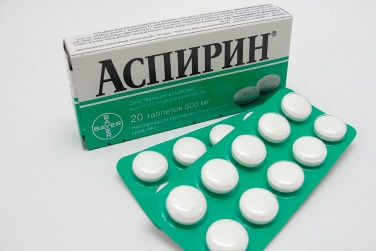 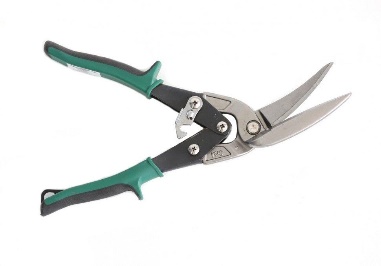 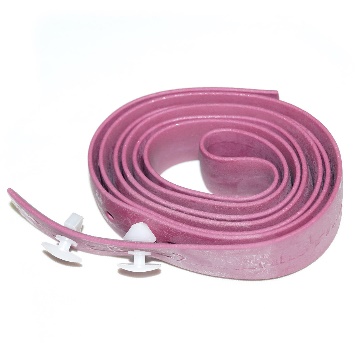 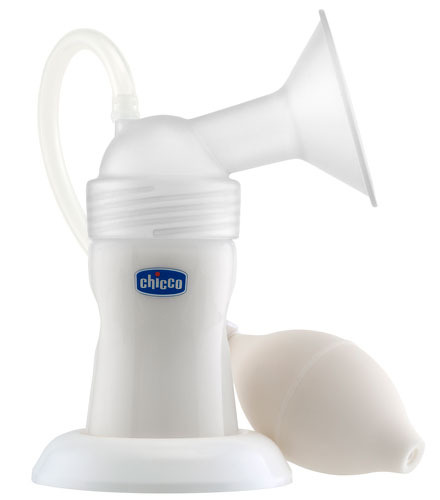 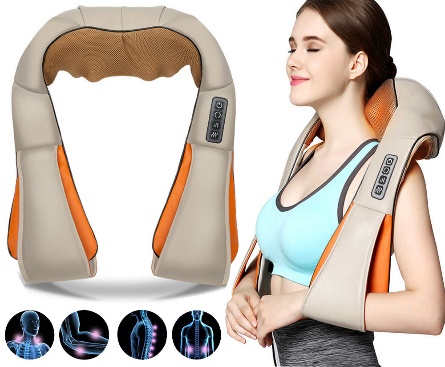 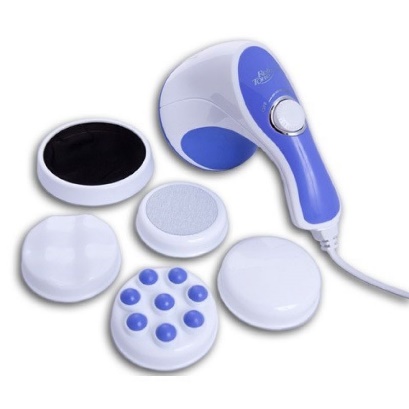 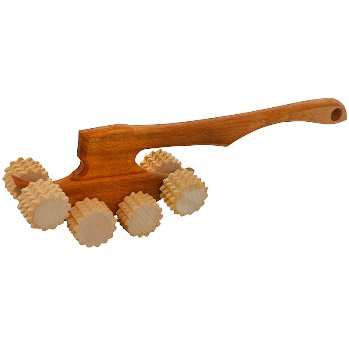 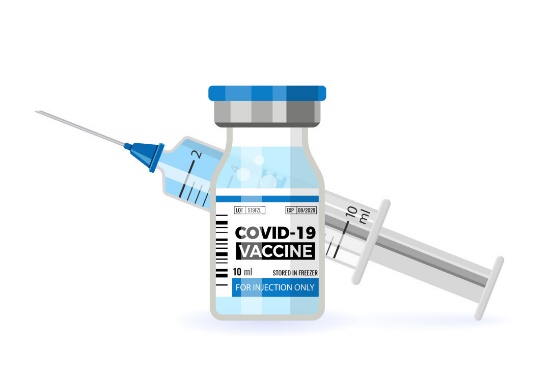 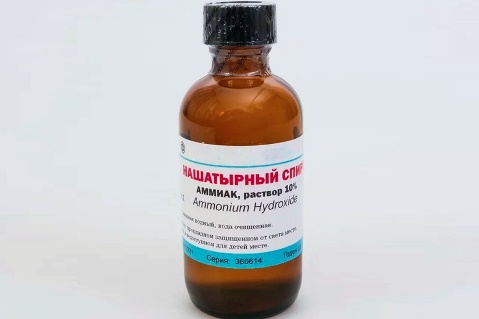 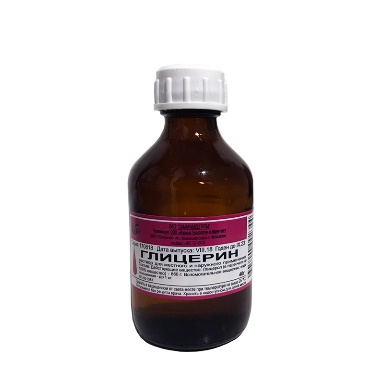 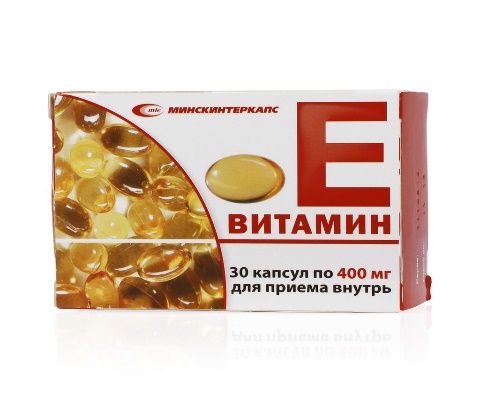 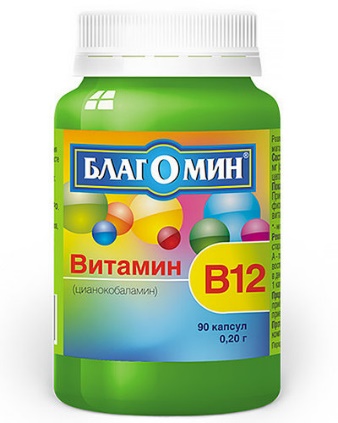 Части урокаСодержаниеДозировкаОрганизационно-методические указанияIПодготовительная часть18'-20'1.Построение, рапорт, учет посещаемости, сообщение задач урока.Инструктаж по технике безопасности.2.Бег в медленном темпе.3.Перестроение в 4 колонны.ОРУ на месте:1 упражнение.И.П. – О.С.1-руки вперед;2-руки вверх;3-руки в стороны;4-И.П.2 упражнение.И.П. – ноги врозь, руки в стороны.1-поворот туловища вправо;2-И.П. 3-поворот туловища налево;4-И.П.3 упражнение.И.П.- О.С.1-присед, руки в стороны;2-И.П.3-4 – то же.4 упражнение.И.П. – О.С.1- упор присев;2- упор лежа;3- упор присев;4 –И.П.5 упражнение.И.П.- О.С.1- выпад влево, руки на колено;2- наклон к левой, руки вниз;3- выпад, руки на колено;4- И.П.5-8 – то же вправо.6 упражнение.И.П.- руки вперед ладонями книзу;1- мах левой;2- И.П.3-4 – тоже правой.7 упражнение.И.П. - руки на пояс.1-4 - подскоки на левой;5-8 – подскоки на правой;8 упражнение.И.П. – О.С.1-4 - круговые движения в голеностопном суставе правой;5-8 – то же левой.4. Перестроение в колонну по одному.5. Специальные беговые упражнения:1) бег с высоким подниманием бедра;2) бег с захлестыванием голени;3) семенящий бег;4) ускорения;4'-5'200 м30''7-8 раз7-8 раз7-8 раз7-8 раз7-8 раз7-8 раз7-8 раз7-8 раз30''2× 30 м2× 30м2× 30м2× 30мНаличие спортивной формы, сменной обуви; выявление больных и освобожденных.Дыхание не задерживать«Налево в колонну по 4 марш!»Соблюдения строя.Руки прямые, пальцы сомкнуты.Энергичней поворот, руки на уровне плеч.Глубже присед.Следить за дыханием.Ниже наклон.Нога прямая.Выше подскоки, следить за дыханием.Больше амплитуда движения.«На лево! В колонну по одному шагом марш!».Обратить внимание на осанку в беговых упражнениях.Ускорения на максимальной скорости.IIОсновная часть601. Совершенствование техники низкого старта и стартового разбега.А) выполнение стартового движения во время ходьбы, бега, по звуковому сигналу (свистку).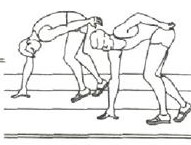 Б) бег с высокого старта 15-20 м без опоры и с опорой на одну руку.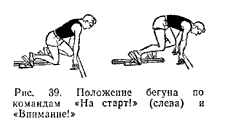 В) самостоятельное выполнение обучающимися команд: «На старт!», «Внимание!» и выход со старта.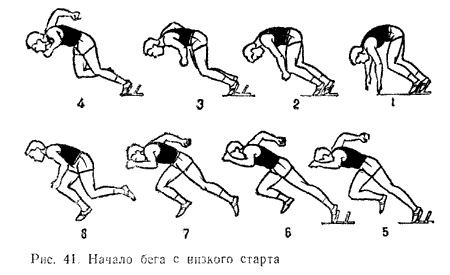 Г) Бег с низкого старта группой по 2-5 человек.2.  Совершенствование техники держания и выбрасывания гранаты при метании.А) Повторить технику безопасности при метании гранаты, повторить способы держания гранаты.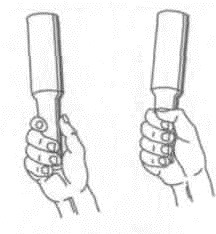 Б) И.П. – стойка ноги врозь. Броски гранаты вниз и вперед за счет движения кисти. То же, в шаге – левая впереди.В) Стоя левым боком в направлении броска, вес тела на правой. Метание снаряда одной рукой, постепенно увеличивая амплитуду движения.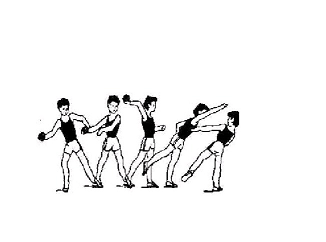 Г) выполнение метание одной рукой, на лучший бросок и результат.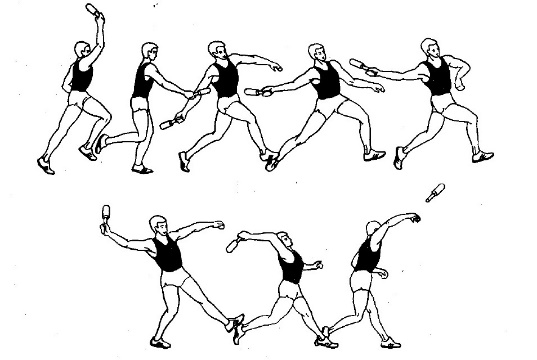 Эстафета: «Оказание первой помощи». (Приложение 2.)5'6-8'    6-8'      6-7'    4'    5'    10'      8'Обращать внимание на наклон туловища при начале бега, а также на разноименную работу руки и ноги при выполнении первого шага. Следить за тем, чтобы обучающиеся быстро включались в бег с максимальной скорость по сигналу.Положение туловища приближается к горизонтальному; старт с опорой на одну руку похож на И.П. бегуна, принимающего эстафету.Обращать внимание на выбегание со старта, а не выпрыгивание, на энергичное движение согнутыми руками и сохранение наклона туловища.Контролировать правильность выполнения техники старта и стартового разгона. Определить победителя забега.Продемонстрировать способы держания гранаты.Выполнять захлестывающее движение кистью. При правильном движении кистью граната ударяется дном о землю (лучше – песок).Движение руки при броске должно быть вперед, за которым следует кисть, заканчивающая бросок без опускания локтя.Игра: Разделить группу по 5 человек. Определить победителя по пятеркам. Лучший результат оценивается.Пользоваться накопленными знаниями. Обучающиеся бегут по очереди к столу, где лежат картинки с нужными и не нужные лекарствами. Необходимо положить в аптечку нужное лекарство для оказания первой помощи. Выигрывает команда которая быстрее и правильно закончила эстафету.IIIЗаключительная часть8'-10'1.Построение в одну шеренгу.2. Медленный бег с переходом на ходьбу.3. Подведение итогов урока. 4. Домашнее задание: равномерный бег до 2 км с низкой интенсивностью, комплекс ОРУ. Для обучающихся специальной медицинской группы индивидуальные задания.30''   100 м5'«В одну шеренгу становись!».Восстановить дыхание. Проверить пульс.Сообщить о выполнении поставленных задач урока. Оценить работу. Дать задания для самостоятельной работы.Рефлексия:обучающиеся берут соответствующего цвета жетон и выполняют самооценку. Зеленый жетон – «у меня все получилось». Желтый жетон – «не все получилось. Нужна не большая помощь». Красный жетон – многое не получилось. Мне нужна помощь»